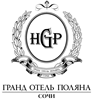 ЗАПРОС НА БРОНИРОВАНИЕНазвание мероприятия: FinSkills Russia, «SOCHI-OPEN 2017», 25 - 28 марта 2017г.ГК Поляна 1389 Отель&СПА Данные о бронировании/Booking Details:1.1 Стоимость проживания включает / Room rate Is including:Завтрак и ужин (шведский стол), посещение тренажерного зала, бассейнов (кроме бассейнов, входящих в зону SPA), комплекса саун, пользование универсальной спортивной площадкой, НДС 18%1.2 Условия аннуляции:Аннуляция бронирования без штрафных санкций возможна за 1 сутки до заезда в отель. В случае несвоевременной аннуляции или незаезда Отель оставляет за собой право удержать стоимость первой ночи проживания.Условия гарантии бронирования Безналичный расчетПросим приложить к бланку заявки реквизиты компании плательщика для выставления счета.Кредитная карта / Credit CardНомер кредитной карты _________________________________________Тип карты _________________________________________Срок действия 	_________________________________________Имя владельца карты _________________________________________В случае несвоевременной аннуляции или не заезда подтверждаю свое согласие снять штрафные санкции с кредитной карты.                                     ______________________	                             подпись владельца карты / подпись ответственного, печать организации.Пожалуйста, вышлите нам ксерокопию паспорта владельца карты и копию кредитной карты с двух сторон на e-mail: mice7@laura-tour.comГость Дата заезд -  Дата выездаКатегория номера Количество гостей в номере Тариф (просим выбрать тариф в соответствии с категорией номера)    Категория номера ОдноместныйДвухместныйRoom typeSingleDoubleСтандарт                        833010080Студия  1008011830Апартаменты (до 3-х чел.)1218012180Семейный апартамент (до 4-х чел.)1428014280Форма оплаты                                                   Безналичный расчет/кредитные карты: Visa classic, MasterCard, American ExpressБезналичный расчет/кредитные карты: Visa classic, MasterCard, American ExpressБезналичный расчет/кредитные карты: Visa classic, MasterCard, American Express